O nas – tekst łatwy do czytania i rozumieniaGdzie jesteśmy?Przedszkole Miejskie nr 35 w Łodzi znajduje się przy ulicy Zachodniej 16aDo budynku można wejść od strony ul. Lutomierskiej.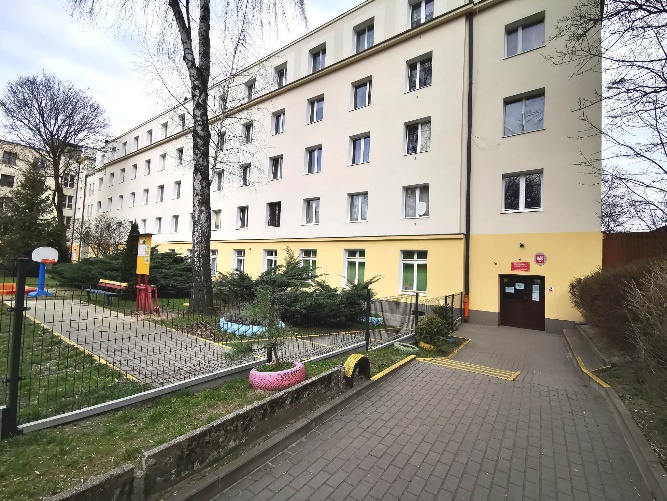 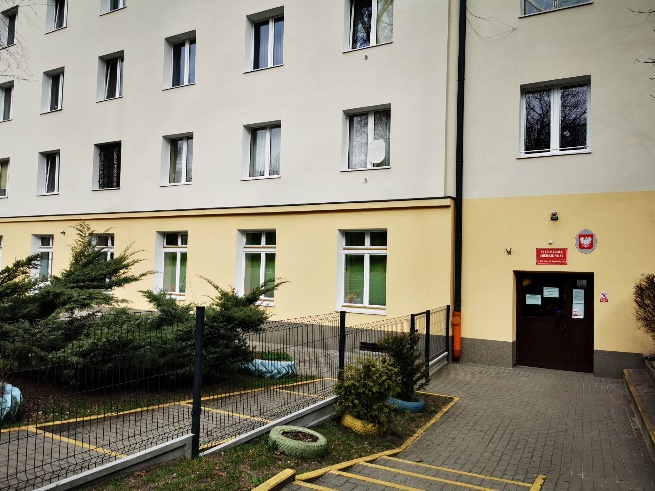 Mamy wyłączny dostęp do ogrodu z placem zabaw. 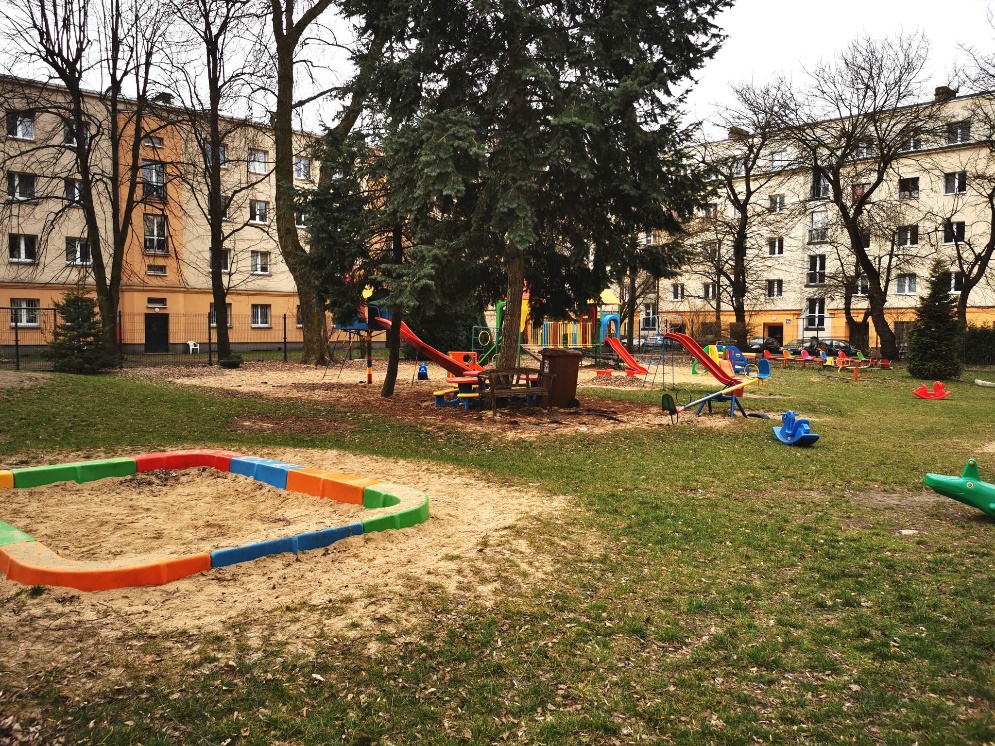 Kiedy wejdziesz do przedszkola jako pierwsze zobaczysz gabinet intendenta, pokój dyrektora.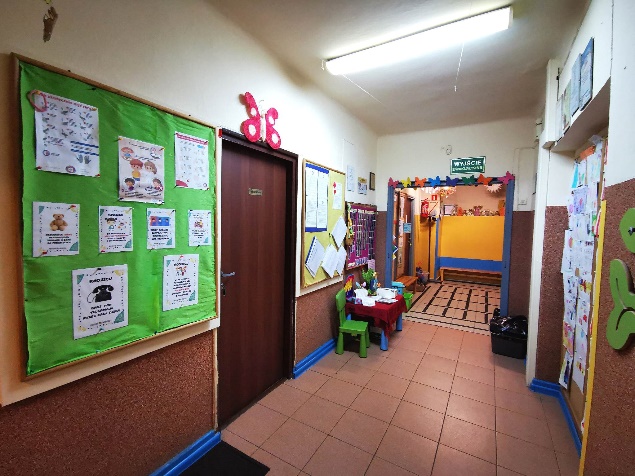 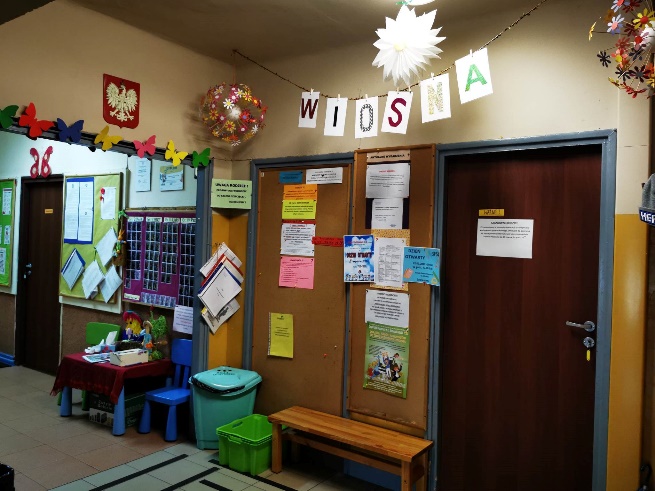 W holu, w pobliżu drzwi znajduje się czytnik kart dzieci do przedszkola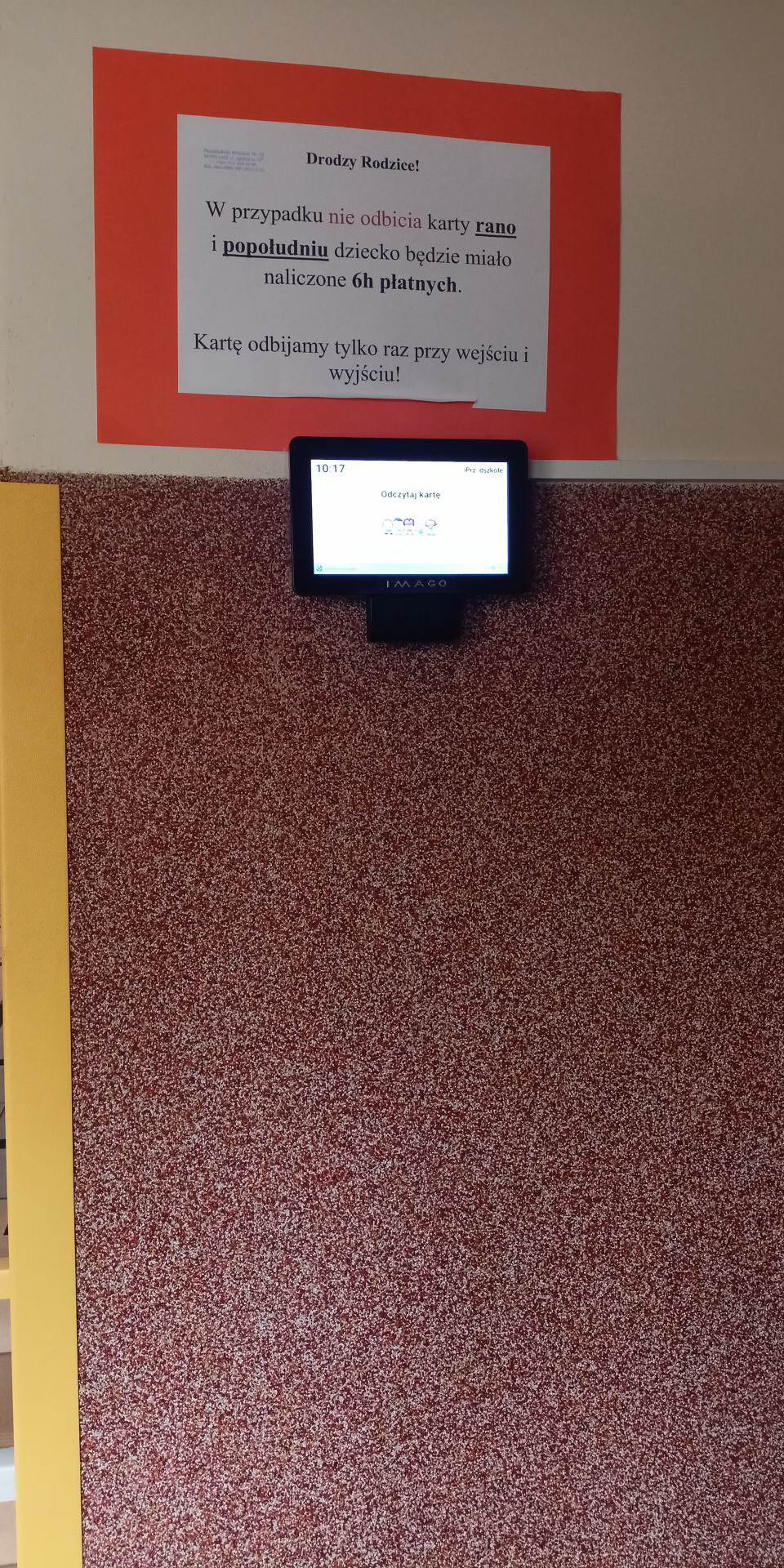 W przedszkolu mamy 4 sale: Grupa Żółwiki to najmłodsza grupa 3 latki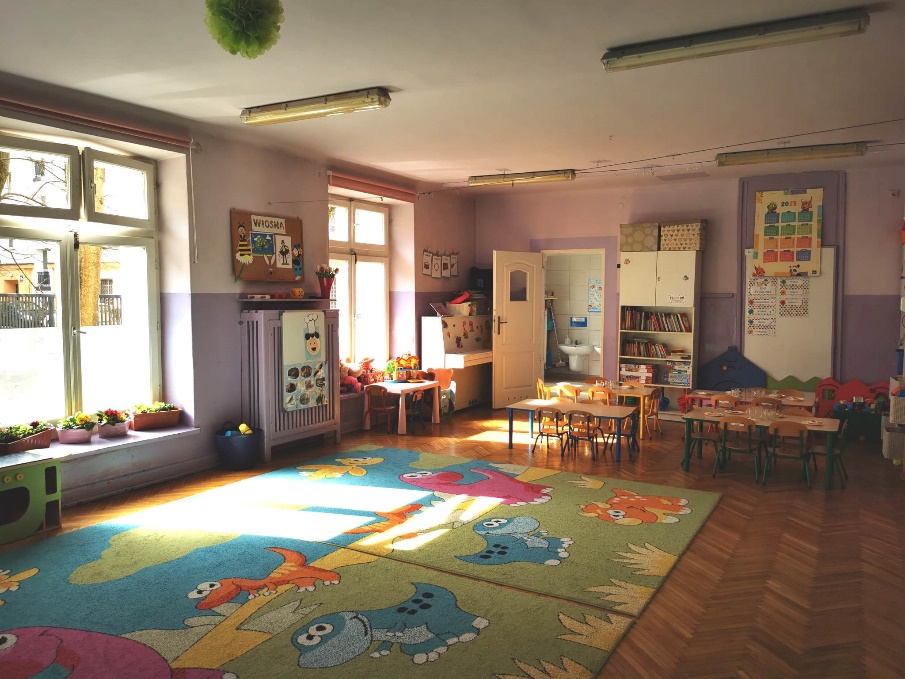 Grupa Pandy to dzieci 4 letnie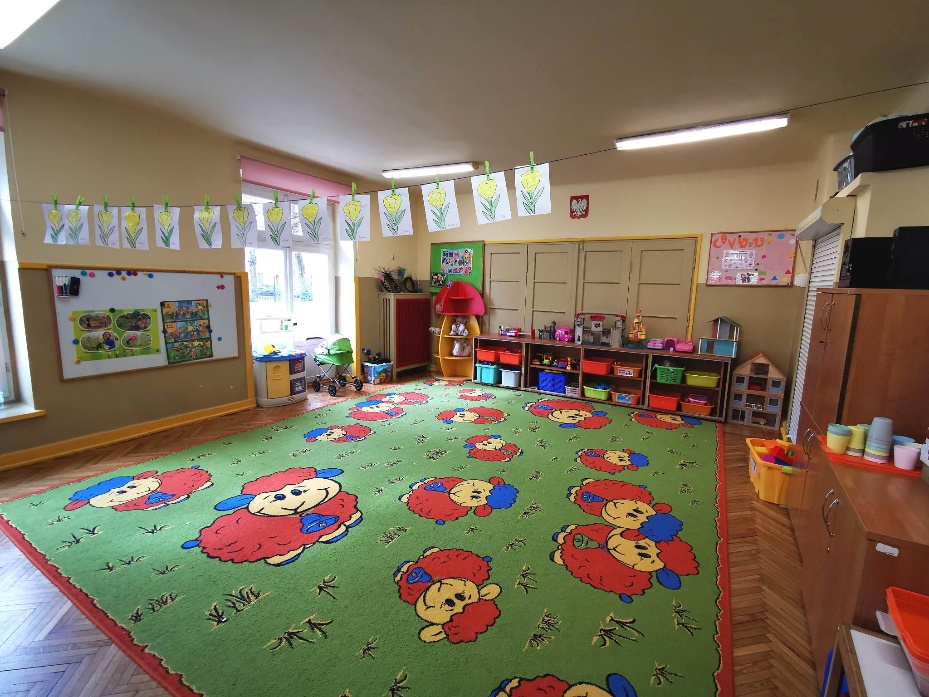 Grupa Liski to dzieci 5,6 letnie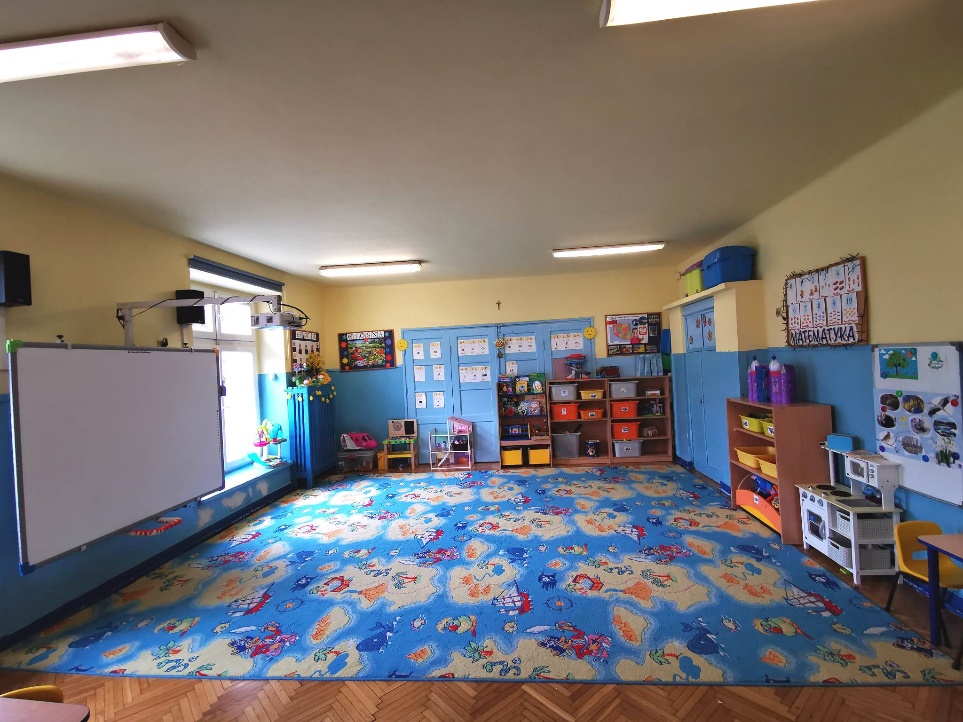 Grupa Pszczółki to dzieci 6 letnie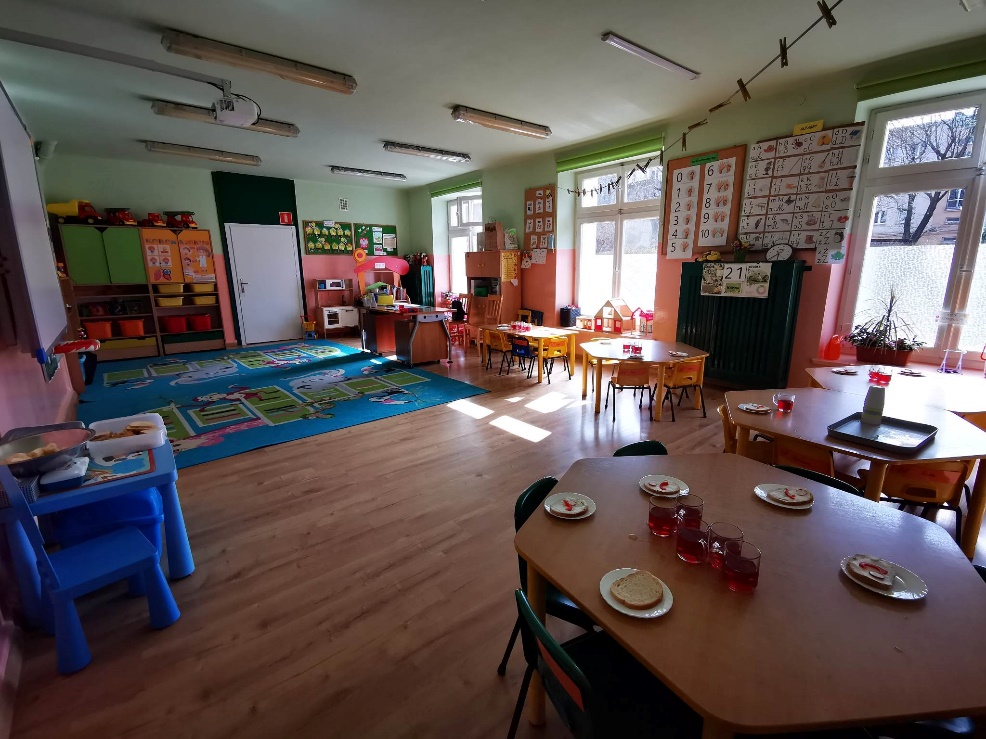 Czym zajmuje się Przedszkole Miejskie nr 35 w Łodzi?Przedszkole czynne jest od poniedziałku do piątku w godzinach od 6:00 do 17:00.W trakcie pobytu dzieci w przedszkolu mogą korzystać z 3 posiłków (śniadanie, II Śniadanie, obiad) W każdej z czterech grup pracują dwie nauczycielki oraz woźna, natomiast grupę młodszą wspiera pomoc nauczyciela.Nasze przedszkole realizuje programy wychowania przedszkolnego uwzględniające podstawę programową wychowania przedszkolnego oraz zapewnia bezpłatne nauczanie, wychowanie i opiekę w wymiarze 5 godzin dziennie. Przedszkole gwarantuje interesujące zajęcia edukacyjne dla dzieci 3-6-letnich, prowadzone przez wykwalifikowaną kadrę pedagogiczną.Dyrektorem przedszkola jest Beata Hummel.Ponadto przedszkole proponuje zajęcia dodatkowe:religiarytmikazajęcia tanecznezajęcia z piłką język angielskilogopediazajęcia plenerowe, wycieczki autokarowewyjazdy do teatrówwarsztaty plastyczneprzedstawienia teatralne (na terenie przedszkola)Jak się z nami skontaktować?Telefonicznie: 42 6540780Możesz też wysłać e-maila na adres: kontakt@pm35.elodz.edu.plMożesz napisać pismo i wysłać na adres: Przedszkole Miejskie nr 35, ul. Zachodnia 16a 91-058 Łód